Информация о творческом коллективе «Природа и фантазия»Занятия в творческом объединении  ведутся  на базе МБОУ «Иващенковская ООШ», по  дополнительной общеобразовательной (общеразвивающей) программе художественной направленности «Природа и фантазия», с целью   развития художественно-творческих способностей обучающихся.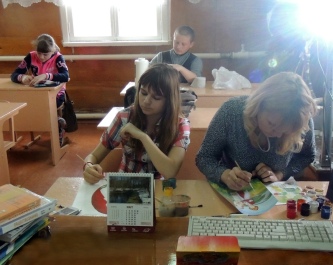 В качестве материала для практических занятий используется разнообразный природный материал: шишки, желуди, орехи, скорлупа, листья, соломка, семена и прочее. В процессе обучения дети учатся изготовлению аппликаций из листьев, семян, крылаток, соломки, яичной скорлупы; игрушек из шишек, орехов, каштанов; учатся составлять аранжировки из живых и сухих цветов.  Знакомятся с основами выполнения коллажа и их отличительными особенностями. Изучают декоративно прикладное искусство и особенности его видов, народное творчество родного края.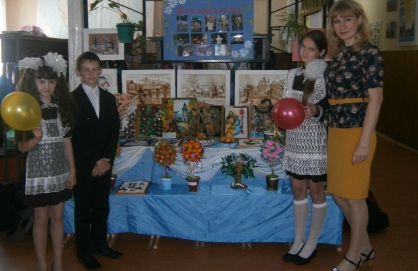 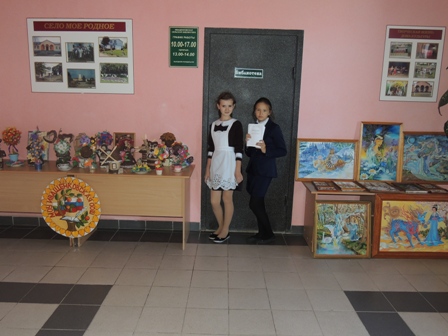 